ÉNONCÉ1. Les métaux  (coche la bonne réponse)	 ne sont pas recyclables       sont recyclables une fois       sont recyclables une infinité de fois2. Que permet de limiter la valorisation de la matière ?………………………………………………………………………………………………………………………………………………………………………………………………………………………………………………………………………………………………………………………………………………………………………………………………………………………………………………………………3. Combien de canettes sont consommées par an en France ? (coche la bonne réponse)	 50 millions       500 millions       5 milliards4. Quel est le pourcentage de recyclage des canettes ? (coche la bonne réponse) 30 %       60 %       90 %5. Quelle est la durée nécessaire pour que les canettes se dégradent dans la nature ?……………………………………………………………………………………………………………………………………………………6. Combien faut-il de canettes recyclées pour réaliser une trottinette ?………………………………………………………………………………………………………………………………………………………………………………………………………………………………………………………………………………………………………………………………………………………………………………………………………………………………………………………………7. Combien faut-il de canettes recyclées pour réaliser une coque d’un A380 ?………………………………………………………………………………………………………………………………………………………………………………………………………………………………………………………………………………………………………………………………………………………………………………………………………………………………………………………………Chapitre 9 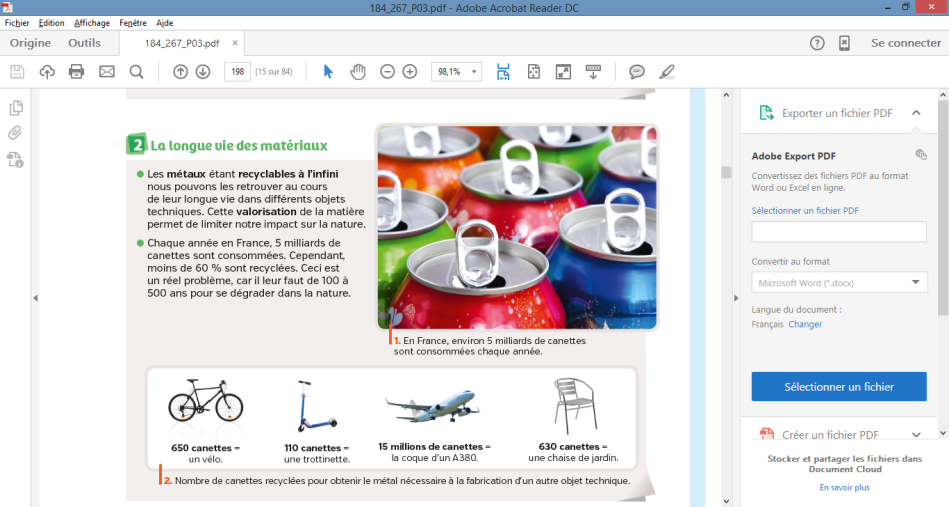 1. Comment choisir le bon matériau ?Je me documente – page 198 Document 2 : La longue vie des déchets